   浙 江 理 工 大 学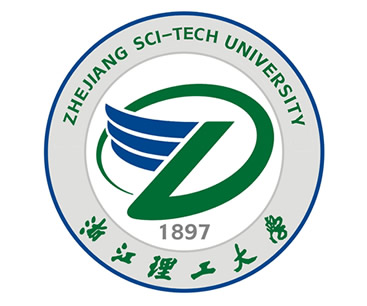 2024年硕士学位研究生招生考试业务课考试大纲             考试科目：服装材料学                 代码：919                          考试要求要求考生掌握服装材料学的基础理论知识，包括各种服装用纤维、纱线、织物，及辅料的分类、结构、性能等；了解各种服装面辅料的分析、选择、鉴别和保养知识。考试内容服装用纤维（含新型纤维）的分类、结构、服用性能及鉴别方法；服装用纱线（含新型纱线）的分类、结构、特点及其对织物外观和性能的影响；机织物、针织物、非织造布的定义、特征及其结构参数；常见机织物和针织物的组织、产品分类及其服用特点；各类衣料的材质风格、服用性能、设计与造型以及服装加工工艺技术；主要裘皮和皮革的分类、性状；服装辅料的类别、特征、选配原则及方法；衣料的分析、鉴别、选择与品质管理；服装材料的基本染色、印花、后整理的方法及其特征；服装材料的现状及其发展趋势。考试形式与时间考试形式：笔试（闭卷）考试时间：180分钟考试题型（总分150）选择题：占10%左右（约15分）简答题：占70%左右（约105分）计算题：占20%左右（约30分）参考书目张怀珠、袁观洛、王利君：《新编服装材料学》，东华大学出版社，2017年，第四版。